AUDITORIAJulio 12, 2018REPORTEConfidencialTabla de Contenido	 Asignación y AlcanceSegún lo estipulado en el plan anual de auditoria presentado a tiempo a la Contraloría General de la República.AlcanceValorar el sistema de control interno aplicado a la gestión y administración del proceso de operativo, que rige al comité de deportes.Objetivo de la AuditoriaVerificar que todo el proceso operativo del comité de deportes, cumpla con la legislación aplicable a este caso, valorar el control interno, verificar las condiciones en que se encuentran las instalaciones.MetodologíaLa auditoría se llevó a cabo a través de entrevistas con los responsables de los procesos, revisión de documentación, y realizando pruebas de cálculos y re cálculos, así como inspecciones físicas mediante el método de observación a las instalaciones del polideportivo de Nicoya.   Resumen ejecutivoImpresión GeneralBasado en los resultados del trabajo de Auditoría, el cual se efectua de acuerdo con el alcance de Auditoria definido, concluimos que el control interno existente y el ambiente de control para el proceso auditado::Impresion General del Control Interno:El siguiente cuadro enumera los hallazgos encontrados en la revisión de cada uno de los subprocesos de la operación y de las áreas incluidas en el alcance de auditoría. Nuestros hallazgos han sido priorizados de acuerdo a una escala de significancia desde “muy alta significancia”; “alta significancia”; “significancia moderada” and “baja significancia”. Detalles Observados en la AuditoriaPresupuesto del Mercado Municipal 2017Hallazgo – Recomendaciones/ RequerimientosInformación GeneralPlanes de AcciónLos planes de Acción deberán, ser provistos con el Reporte Final.Criterios de EvaluaciónDistribucion NamePosiciónPreliminarFinalKaren Arrieta GutierrezXSaúl Cardenas VasquezXMarvin Vargas ZúñigaXGriselda PerezXAdemar Fonseca OriasXJose Luis Castillo ObandoXHeidi Mena SanchezXAdriana Rodríguez CárdenasXDirector del AreaXCoordinador del AreaXImpresión GeneralBien controladoAdecudamente controladoNecesita mejorarDebilmente controladoLos comité de deportes nacieron a la vida jurídica como órganos dependientes de la dirección general de educación física y deporte según ley orgánica #3656 del 6 de enero de 1966, siendo su único fin  la administración de instalaciones deportivas, posteriormente mediante la ley #6890 del 14 de septiembre de 1983 se adicionó al entonces código municipal el articulo 186 en el cual se regulaba la participación de las municipalidades en la integración de los comité de deportes, debiendo los mismos en coordinar con las municipalidades las obras e inversión e infraestructura deportiva, pero manteniendo dichos comités los planes nacionales del deporte y la recreación, elaborados por la dirección de educación física y deportes (defid) En la actualidad el comité de deportes de Nicoya es el encargado de administrar el polideportivo de Nicoya, y de preparar a los jóvenes para que participen en los juegos deportivos nacionales en las distintas disciplinas, el polideportivo fue construido en 2002 para albergar los juegos nacionales que ese año se llevaron a cabo en la ciudad de Nicoya, dichas instalaciones cuentan con una piscina olímpica, una pista de atletismo, tres canchas de tenis, una cancha de futbol y un gimnasio para la práctica del basquetball, cada infraestructura cuenta con su propio camerino. El comité de deportes cuenta con dos plazas administrativas y cuatro plazas operativas, que consisten en un guarda y tres personas más para el mantenimiento de las instalaciones además es el encargado de pagar a los entrenadores de las distintas disciplinas deportivas que participan en los juegos deportivos nacionales, campeonatos y torneos de federaciones y asociaciones de cada deporte durante el año en curso, la superficie del polideportivo es de 70000 metros cuadrados, y aparece registrados a nombre de la municipalidad de Nicoya.Basado en la revisión efectuada por este departamento, se detectó que no existe un procedimiento, una política formal, o un reglamento interno que controle el proceso operativo.La interface del traslado de la información del proceso operativo con las finanzas y con la contabilidad es manual, lo que aumenta el riesgo de errores, la contabilidad de la municipalidad de Nicoya debe tomar la información financiera del comité de deportes e incorporarla en los estados financieros, mediante el método de consolidación, esto para cumplir con lo estipulado por NICSP (Normas Internacionales de Contabilidad Sector Público).El presupuesto de este comité cantonal, se origina principalmente por transferencias de la Municipalidad de Nicoya, y un menor grado al alquiler de las instalaciones del polideportivo.	Los comité de deportes nacieron a la vida jurídica como órganos dependientes de la dirección general de educación física y deporte según ley orgánica #3656 del 6 de enero de 1966, siendo su único fin  la administración de instalaciones deportivas, posteriormente mediante la ley #6890 del 14 de septiembre de 1983 se adicionó al entonces código municipal el articulo 186 en el cual se regulaba la participación de las municipalidades en la integración de los comité de deportes, debiendo los mismos en coordinar con las municipalidades las obras e inversión e infraestructura deportiva, pero manteniendo dichos comités los planes nacionales del deporte y la recreación, elaborados por la dirección de educación física y deportes (defid) En la actualidad el comité de deportes de Nicoya es el encargado de administrar el polideportivo de Nicoya, y de preparar a los jóvenes para que participen en los juegos deportivos nacionales en las distintas disciplinas, el polideportivo fue construido en 2002 para albergar los juegos nacionales que ese año se llevaron a cabo en la ciudad de Nicoya, dichas instalaciones cuentan con una piscina olímpica, una pista de atletismo, tres canchas de tenis, una cancha de futbol y un gimnasio para la práctica del basquetball, cada infraestructura cuenta con su propio camerino. El comité de deportes cuenta con dos plazas administrativas y cuatro plazas operativas, que consisten en un guarda y tres personas más para el mantenimiento de las instalaciones además es el encargado de pagar a los entrenadores de las distintas disciplinas deportivas que participan en los juegos deportivos nacionales, campeonatos y torneos de federaciones y asociaciones de cada deporte durante el año en curso, la superficie del polideportivo es de 70000 metros cuadrados, y aparece registrados a nombre de la municipalidad de Nicoya.Basado en la revisión efectuada por este departamento, se detectó que no existe un procedimiento, una política formal, o un reglamento interno que controle el proceso operativo.La interface del traslado de la información del proceso operativo con las finanzas y con la contabilidad es manual, lo que aumenta el riesgo de errores, la contabilidad de la municipalidad de Nicoya debe tomar la información financiera del comité de deportes e incorporarla en los estados financieros, mediante el método de consolidación, esto para cumplir con lo estipulado por NICSP (Normas Internacionales de Contabilidad Sector Público).El presupuesto de este comité cantonal, se origina principalmente por transferencias de la Municipalidad de Nicoya, y un menor grado al alquiler de las instalaciones del polideportivo.	Los comité de deportes nacieron a la vida jurídica como órganos dependientes de la dirección general de educación física y deporte según ley orgánica #3656 del 6 de enero de 1966, siendo su único fin  la administración de instalaciones deportivas, posteriormente mediante la ley #6890 del 14 de septiembre de 1983 se adicionó al entonces código municipal el articulo 186 en el cual se regulaba la participación de las municipalidades en la integración de los comité de deportes, debiendo los mismos en coordinar con las municipalidades las obras e inversión e infraestructura deportiva, pero manteniendo dichos comités los planes nacionales del deporte y la recreación, elaborados por la dirección de educación física y deportes (defid) En la actualidad el comité de deportes de Nicoya es el encargado de administrar el polideportivo de Nicoya, y de preparar a los jóvenes para que participen en los juegos deportivos nacionales en las distintas disciplinas, el polideportivo fue construido en 2002 para albergar los juegos nacionales que ese año se llevaron a cabo en la ciudad de Nicoya, dichas instalaciones cuentan con una piscina olímpica, una pista de atletismo, tres canchas de tenis, una cancha de futbol y un gimnasio para la práctica del basquetball, cada infraestructura cuenta con su propio camerino. El comité de deportes cuenta con dos plazas administrativas y cuatro plazas operativas, que consisten en un guarda y tres personas más para el mantenimiento de las instalaciones además es el encargado de pagar a los entrenadores de las distintas disciplinas deportivas que participan en los juegos deportivos nacionales, campeonatos y torneos de federaciones y asociaciones de cada deporte durante el año en curso, la superficie del polideportivo es de 70000 metros cuadrados, y aparece registrados a nombre de la municipalidad de Nicoya.Basado en la revisión efectuada por este departamento, se detectó que no existe un procedimiento, una política formal, o un reglamento interno que controle el proceso operativo.La interface del traslado de la información del proceso operativo con las finanzas y con la contabilidad es manual, lo que aumenta el riesgo de errores, la contabilidad de la municipalidad de Nicoya debe tomar la información financiera del comité de deportes e incorporarla en los estados financieros, mediante el método de consolidación, esto para cumplir con lo estipulado por NICSP (Normas Internacionales de Contabilidad Sector Público).El presupuesto de este comité cantonal, se origina principalmente por transferencias de la Municipalidad de Nicoya, y un menor grado al alquiler de las instalaciones del polideportivo.	Los comité de deportes nacieron a la vida jurídica como órganos dependientes de la dirección general de educación física y deporte según ley orgánica #3656 del 6 de enero de 1966, siendo su único fin  la administración de instalaciones deportivas, posteriormente mediante la ley #6890 del 14 de septiembre de 1983 se adicionó al entonces código municipal el articulo 186 en el cual se regulaba la participación de las municipalidades en la integración de los comité de deportes, debiendo los mismos en coordinar con las municipalidades las obras e inversión e infraestructura deportiva, pero manteniendo dichos comités los planes nacionales del deporte y la recreación, elaborados por la dirección de educación física y deportes (defid) En la actualidad el comité de deportes de Nicoya es el encargado de administrar el polideportivo de Nicoya, y de preparar a los jóvenes para que participen en los juegos deportivos nacionales en las distintas disciplinas, el polideportivo fue construido en 2002 para albergar los juegos nacionales que ese año se llevaron a cabo en la ciudad de Nicoya, dichas instalaciones cuentan con una piscina olímpica, una pista de atletismo, tres canchas de tenis, una cancha de futbol y un gimnasio para la práctica del basquetball, cada infraestructura cuenta con su propio camerino. El comité de deportes cuenta con dos plazas administrativas y cuatro plazas operativas, que consisten en un guarda y tres personas más para el mantenimiento de las instalaciones además es el encargado de pagar a los entrenadores de las distintas disciplinas deportivas que participan en los juegos deportivos nacionales, campeonatos y torneos de federaciones y asociaciones de cada deporte durante el año en curso, la superficie del polideportivo es de 70000 metros cuadrados, y aparece registrados a nombre de la municipalidad de Nicoya.Basado en la revisión efectuada por este departamento, se detectó que no existe un procedimiento, una política formal, o un reglamento interno que controle el proceso operativo.La interface del traslado de la información del proceso operativo con las finanzas y con la contabilidad es manual, lo que aumenta el riesgo de errores, la contabilidad de la municipalidad de Nicoya debe tomar la información financiera del comité de deportes e incorporarla en los estados financieros, mediante el método de consolidación, esto para cumplir con lo estipulado por NICSP (Normas Internacionales de Contabilidad Sector Público).El presupuesto de este comité cantonal, se origina principalmente por transferencias de la Municipalidad de Nicoya, y un menor grado al alquiler de las instalaciones del polideportivo.	Los comité de deportes nacieron a la vida jurídica como órganos dependientes de la dirección general de educación física y deporte según ley orgánica #3656 del 6 de enero de 1966, siendo su único fin  la administración de instalaciones deportivas, posteriormente mediante la ley #6890 del 14 de septiembre de 1983 se adicionó al entonces código municipal el articulo 186 en el cual se regulaba la participación de las municipalidades en la integración de los comité de deportes, debiendo los mismos en coordinar con las municipalidades las obras e inversión e infraestructura deportiva, pero manteniendo dichos comités los planes nacionales del deporte y la recreación, elaborados por la dirección de educación física y deportes (defid) En la actualidad el comité de deportes de Nicoya es el encargado de administrar el polideportivo de Nicoya, y de preparar a los jóvenes para que participen en los juegos deportivos nacionales en las distintas disciplinas, el polideportivo fue construido en 2002 para albergar los juegos nacionales que ese año se llevaron a cabo en la ciudad de Nicoya, dichas instalaciones cuentan con una piscina olímpica, una pista de atletismo, tres canchas de tenis, una cancha de futbol y un gimnasio para la práctica del basquetball, cada infraestructura cuenta con su propio camerino. El comité de deportes cuenta con dos plazas administrativas y cuatro plazas operativas, que consisten en un guarda y tres personas más para el mantenimiento de las instalaciones además es el encargado de pagar a los entrenadores de las distintas disciplinas deportivas que participan en los juegos deportivos nacionales, campeonatos y torneos de federaciones y asociaciones de cada deporte durante el año en curso, la superficie del polideportivo es de 70000 metros cuadrados, y aparece registrados a nombre de la municipalidad de Nicoya.Basado en la revisión efectuada por este departamento, se detectó que no existe un procedimiento, una política formal, o un reglamento interno que controle el proceso operativo.La interface del traslado de la información del proceso operativo con las finanzas y con la contabilidad es manual, lo que aumenta el riesgo de errores, la contabilidad de la municipalidad de Nicoya debe tomar la información financiera del comité de deportes e incorporarla en los estados financieros, mediante el método de consolidación, esto para cumplir con lo estipulado por NICSP (Normas Internacionales de Contabilidad Sector Público).El presupuesto de este comité cantonal, se origina principalmente por transferencias de la Municipalidad de Nicoya, y un menor grado al alquiler de las instalaciones del polideportivo.	Sub-Proceso
significancia baja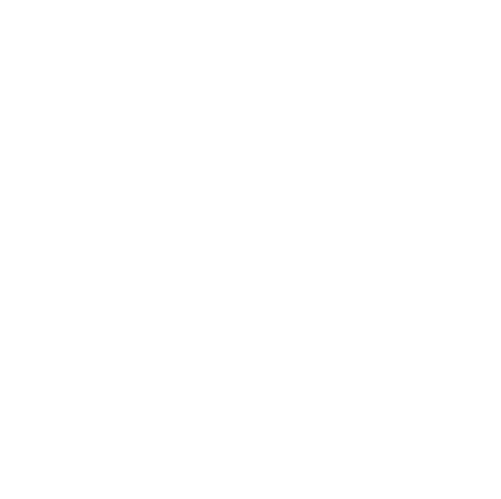 
significancia media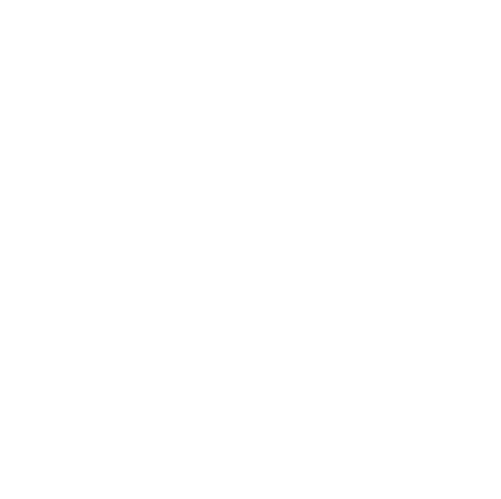 
significancia alta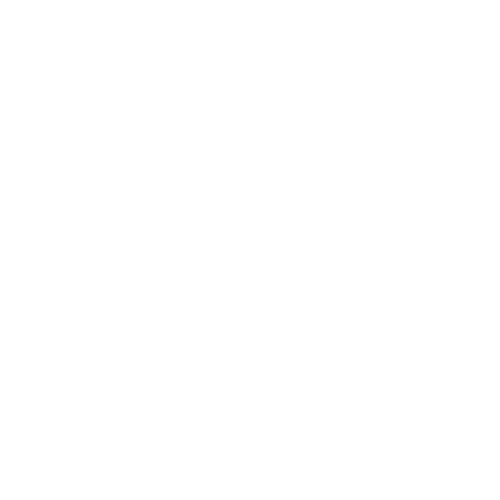 
significancia muy alta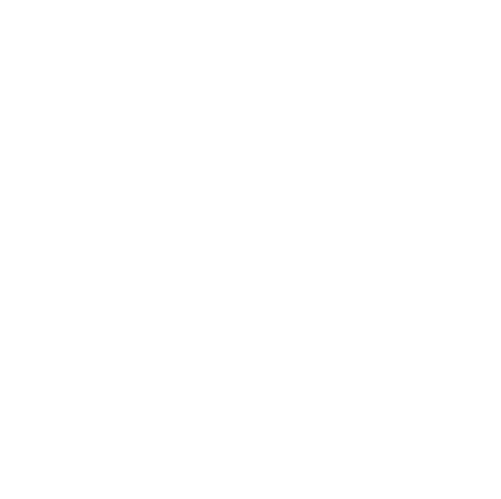 Captura de la InformaciónProceso Operativo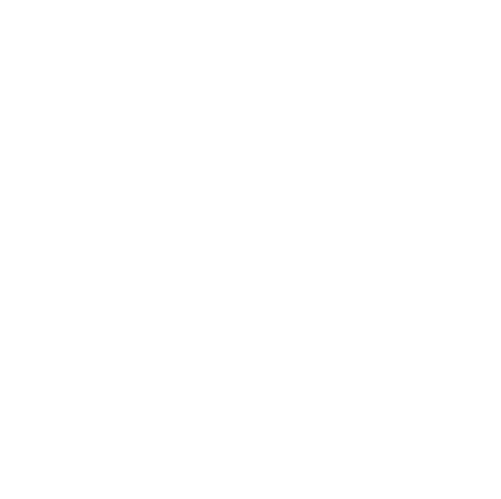 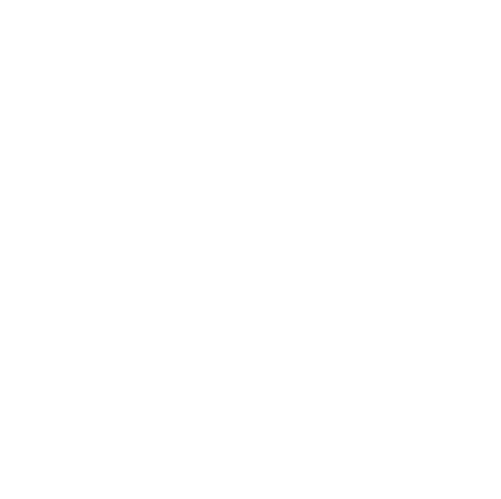 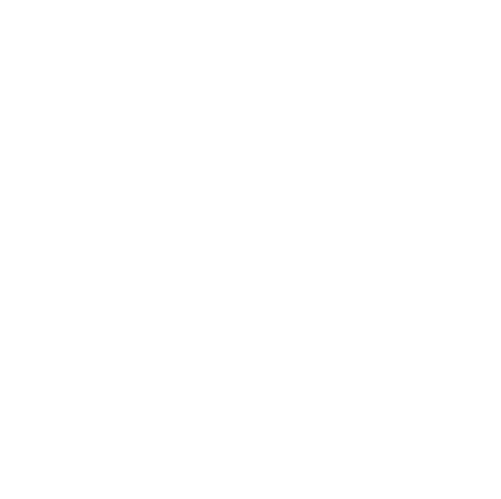 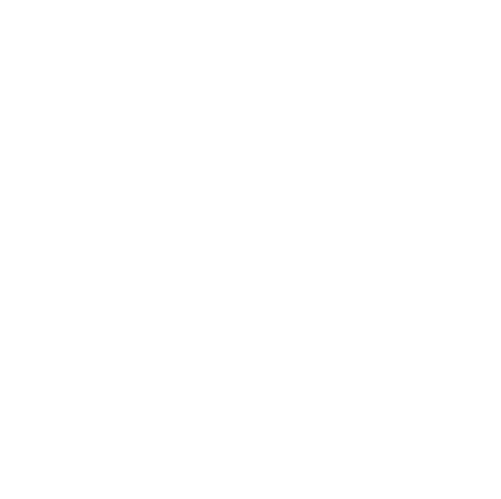 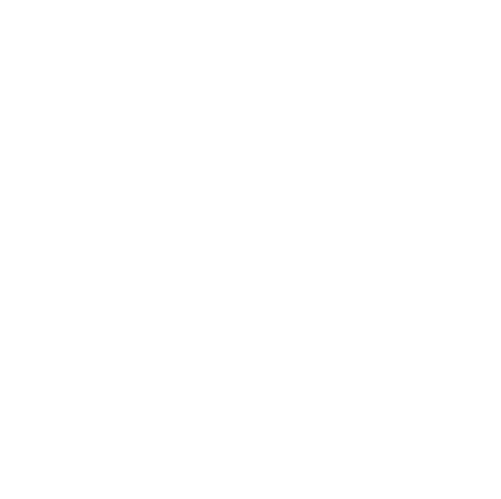 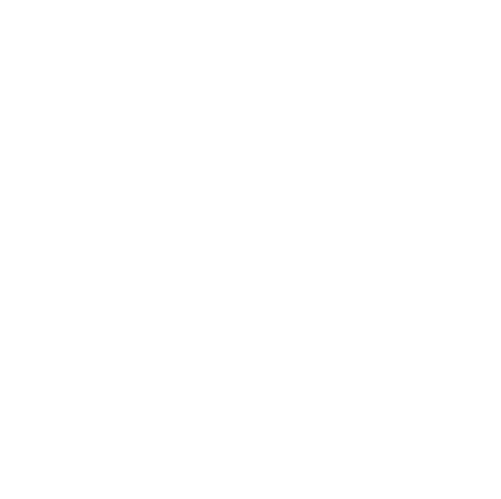 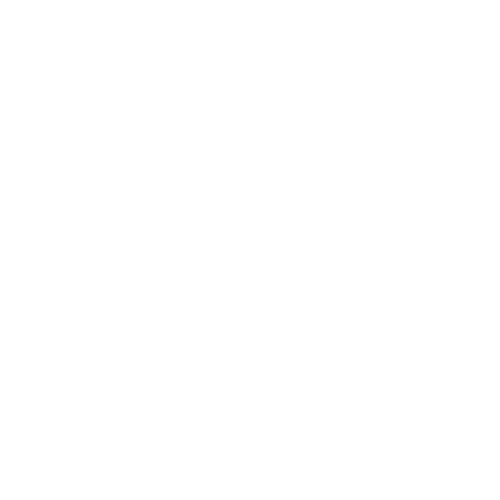 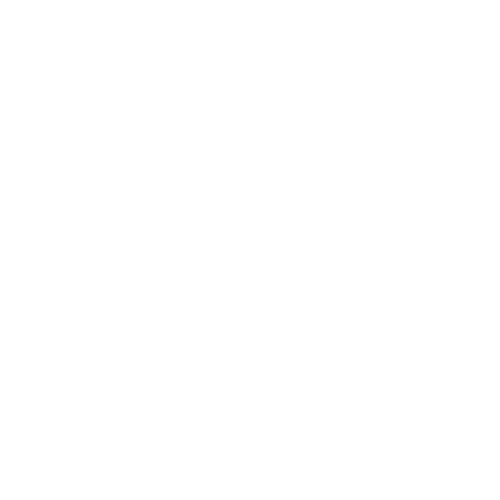 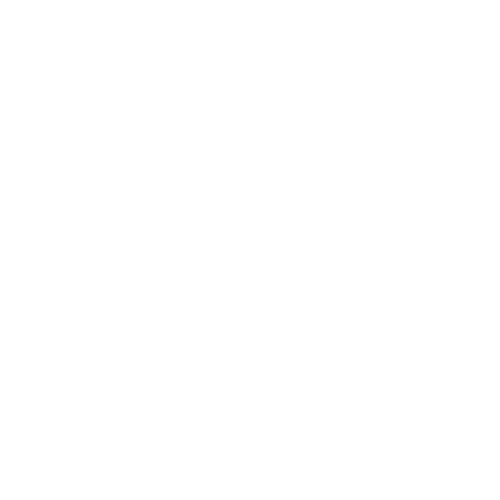 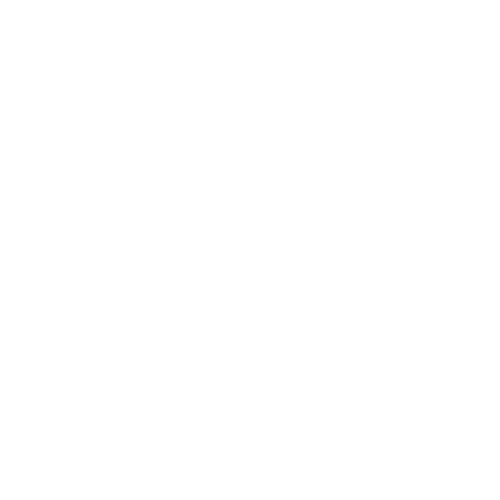 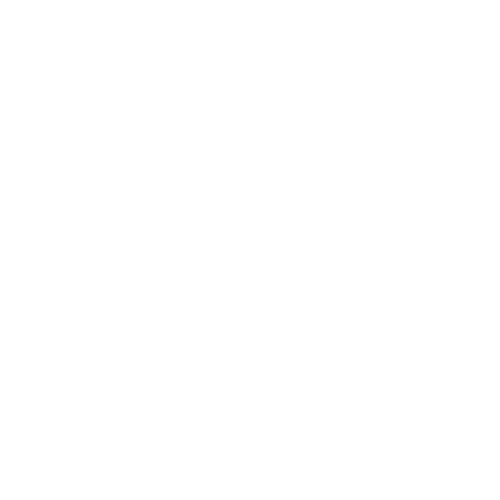 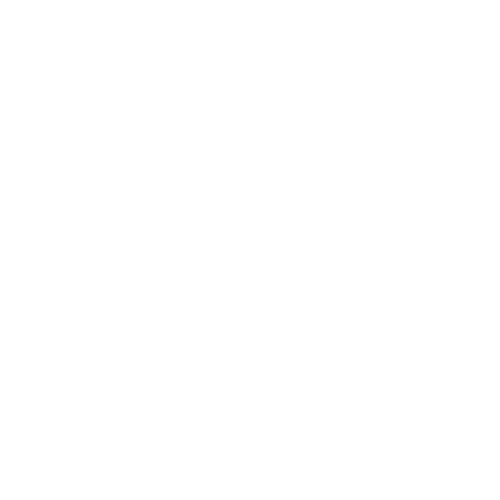 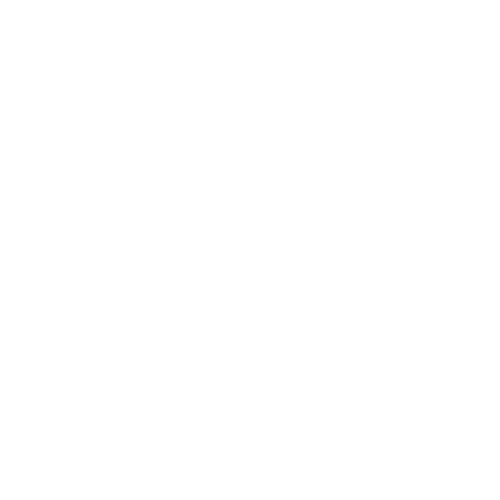 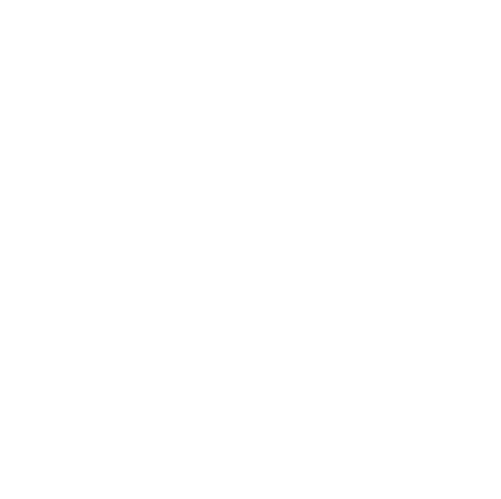 Proceso Contable (Finanzas)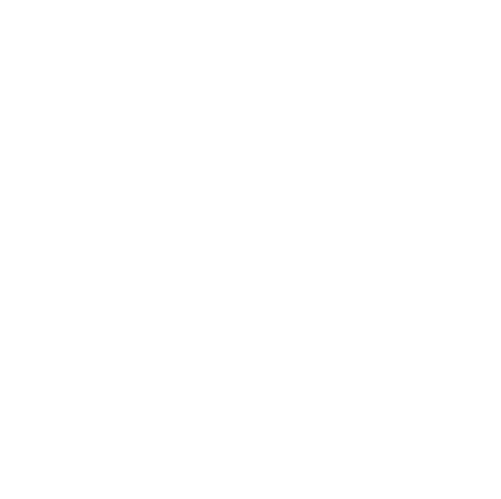 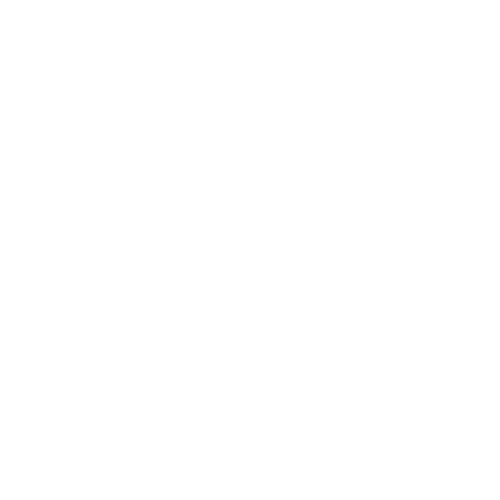 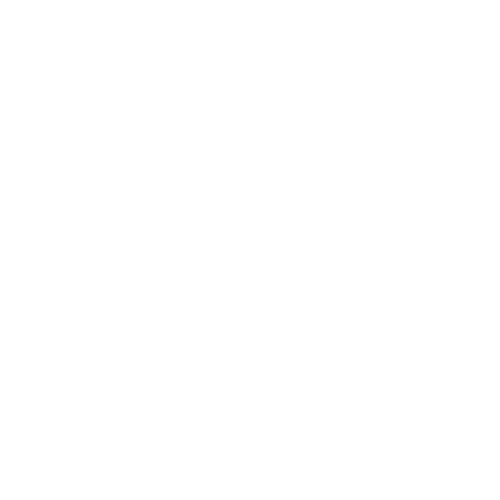 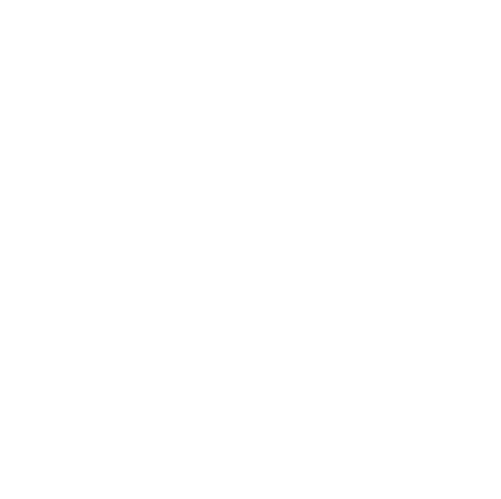 Servicio al ClienteConcepto20172016Transferencias municipales₡94.769.310,43₡102.497.858,36Alquiler y uso de Polideportivo   ₡8.792.460        ₡8.897.030Transferencia de IcoderDonación de terceros₡350.000Egresos(₡115.417.558,39)(₡119.661.805,06)Deficit/Superavit-₡11 855 787,96-₡7 916 916,70Ref.Proceso operativo1.No existe un procedimiento, una política formal, o un reglamento interno que controle el proceso operativo.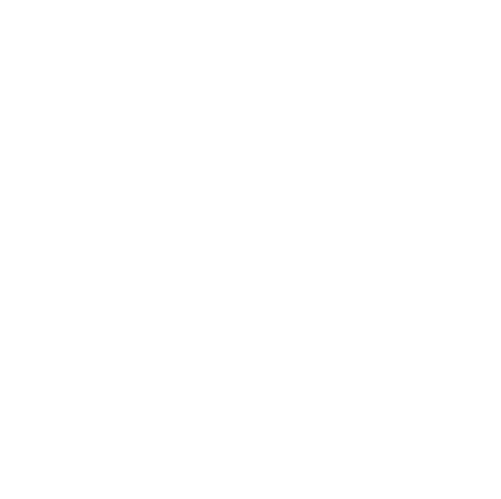 HallazgoNo existe un reglamento interno, política o procedimiento que regule los procesos operativos- financieros del comité de deportes.No existe un reglamento interno, política o procedimiento que regule los procesos operativos- financieros del comité de deportes.Riesgo / ImpactoLas ausencias de reglamentación impiden un control adecuado del proceso Operativo-Financiero, afectando la eficiencia monitoreo adecuado de la eficiencia del proceso operativo y por ende afecta la toma de decisiones por parte de la gerencia y la administración.Las ausencias de reglamentación impiden un control adecuado del proceso Operativo-Financiero, afectando la eficiencia monitoreo adecuado de la eficiencia del proceso operativo y por ende afecta la toma de decisiones por parte de la gerencia y la administración.Recomendación/ Requerimiento La administración debe enfocarse en el diseño y elaboración de un reglamento interno que regule y controle el proceso operativo del comité de deportes, que garantice la eficiencia y efectividad en el uso de los recursos asignados por la Municipalidad de Nicoya.La administración debe enfocarse en el diseño y elaboración de un reglamento interno que regule y controle el proceso operativo del comité de deportes, que garantice la eficiencia y efectividad en el uso de los recursos asignados por la Municipalidad de Nicoya.Respuesta de la GerenciaResponsable:Fecha:Responsable:Fecha:Ref.Proceso OperativoSignificancia2.No existe un procedimiento, reglamentación o aprobación para el establecimiento de una caja chica.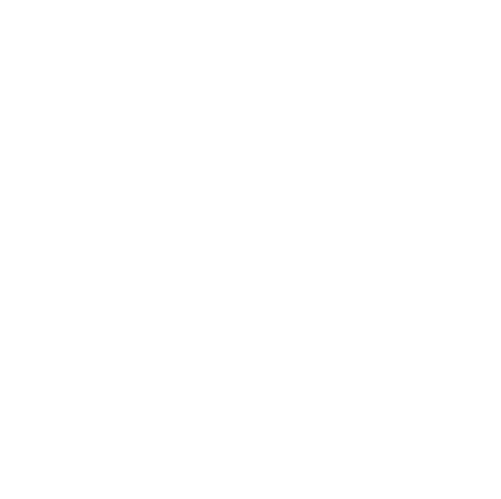 HallazgoExiste una caja chica que No ha sido aprobada por la junta directiva, además no tiene definido el monto del gasto que puede ser cancelado a través de ella ni el monto total en que esta compuesto la caja chica en general, la responsable no tiene póliza que mitigue la perdida por un robo o asalto que pueda suceder por cualquier medio, el efectivo es custodiado en la oficina de la secretaria que es la persona que a su vez custodia la caja chica, en una pequeña caja con un candado muy débil.Existe una caja chica que No ha sido aprobada por la junta directiva, además no tiene definido el monto del gasto que puede ser cancelado a través de ella ni el monto total en que esta compuesto la caja chica en general, la responsable no tiene póliza que mitigue la perdida por un robo o asalto que pueda suceder por cualquier medio, el efectivo es custodiado en la oficina de la secretaria que es la persona que a su vez custodia la caja chica, en una pequeña caja con un candado muy débil.Riesgo / ImpactoEl principal riesgo ante la ausencia de controles relacionados con el manejo del efectivo es la pérdida o hurto del mismo, la naturaleza de este activo hace que ese sea el gran riesgo inherente relacionado con el (el robo), afectando directamente los recursos que pueden utilizados para el cumplimiento de metas y objetivos.El principal riesgo ante la ausencia de controles relacionados con el manejo del efectivo es la pérdida o hurto del mismo, la naturaleza de este activo hace que ese sea el gran riesgo inherente relacionado con el (el robo), afectando directamente los recursos que pueden utilizados para el cumplimiento de metas y objetivos.Recomendación/ Requerimiento Es necesario que, a la mayor brevedad posible, se reglamente a través de políticas o procedimientos internos el manejo de la caja chica utilizada en el comité deportes, autorizar la apertura por parte de la junta directiva mediante un cheque, y hacer los reintegros igualmente mediante un cheque por reintegro de caja chica, así como invalidar todos los comprobantes restituidos (facturas, vales u otros) con sello de “cancelado”.Es necesario que, a la mayor brevedad posible, se reglamente a través de políticas o procedimientos internos el manejo de la caja chica utilizada en el comité deportes, autorizar la apertura por parte de la junta directiva mediante un cheque, y hacer los reintegros igualmente mediante un cheque por reintegro de caja chica, así como invalidar todos los comprobantes restituidos (facturas, vales u otros) con sello de “cancelado”.Respuesta de la GerenciaResponsable:Fecha:Responsable:Fecha:Ref.Proceso OperativoSignificancia3.No existe procedimiento, política interna o reglamentación, para para la escogencia de proveedores, además de que no se cuenta con expediente para cada uno de ellos.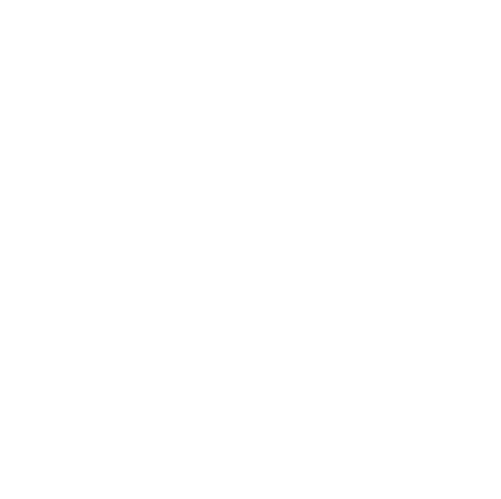 HallazgoNo existe reglamentación interna que controle el proceso de compras de bienes y servicios, de tal forma que se garantice y monitoree la eficiencia del mismo, el personal administrativo Nunca ha recibido capacitación en materia de contratación administrativa, por lo que el proceso no se lleva a cabo tal cual lo indica la normativa vigente, pues no existe un registro de proveedores o expedientes de los mismos como la normativa lo establece.No existe reglamentación interna que controle el proceso de compras de bienes y servicios, de tal forma que se garantice y monitoree la eficiencia del mismo, el personal administrativo Nunca ha recibido capacitación en materia de contratación administrativa, por lo que el proceso no se lleva a cabo tal cual lo indica la normativa vigente, pues no existe un registro de proveedores o expedientes de los mismos como la normativa lo establece.Riesgo / ImpactoLa falta de control en el proceso de adquisición de bienes y servicios podría afectar la objetividad con que deben ser escogidos los proveedores, esto puede fomentar relaciones entre empleados y personas externas que terminen en actos ilegales, que dañen el uso adecuado de los recursos públicos, de igual forma la ausencia de reglamentación afecta la eficiencia del proceso y por ende la de toma de decisiones por parte de la gerencia.La falta de control en el proceso de adquisición de bienes y servicios podría afectar la objetividad con que deben ser escogidos los proveedores, esto puede fomentar relaciones entre empleados y personas externas que terminen en actos ilegales, que dañen el uso adecuado de los recursos públicos, de igual forma la ausencia de reglamentación afecta la eficiencia del proceso y por ende la de toma de decisiones por parte de la gerencia.Recomendación/ Requerimiento Es necesario que, a la mayor brevedad posible, se reglamente a través de políticas o procedimientos internos el proceso de adquisición de bienes y servicios del comité de deportes de Nicoya, de tal forma que se garantice la objetividad en la escogencia de los proveedores y el cumplimiento de la normativa prudencial vigente, también es importante velar por una adecuada división de funciones en el proceso en cuanto al diseño del cartel y la escogencia.Es necesario que, a la mayor brevedad posible, se reglamente a través de políticas o procedimientos internos el proceso de adquisición de bienes y servicios del comité de deportes de Nicoya, de tal forma que se garantice la objetividad en la escogencia de los proveedores y el cumplimiento de la normativa prudencial vigente, también es importante velar por una adecuada división de funciones en el proceso en cuanto al diseño del cartel y la escogencia.Respuesta de la GerenciaResponsable: Fecha:	Responsable: Fecha:	Ref.Proceso Financiero ContableSignificancia4.Se detectó que algunos ingresos no son depositados en el mes que se reciben, sino que siguen atrasos de montos importantes por depositar.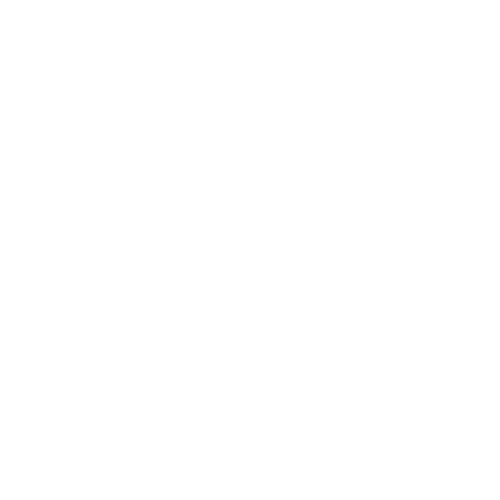 HallazgoDurante la revisión de los recibos de dinero y mediante información suministrada por el contador del comité de deportes se determinó, que en algunas ocasiones ingresos generados en un mes, no eran depositados, si no hasta el siguiente mes y con una cantidad de  días de retraso importante, de igual forma se detectó que en algunos meses se pierde la numeración consecutiva de los recibos de dinero, por lo que no se sabe si están nulos o no, o en qué momento fueron depositados en la cuenta corriente.Durante la revisión de los recibos de dinero y mediante información suministrada por el contador del comité de deportes se determinó, que en algunas ocasiones ingresos generados en un mes, no eran depositados, si no hasta el siguiente mes y con una cantidad de  días de retraso importante, de igual forma se detectó que en algunos meses se pierde la numeración consecutiva de los recibos de dinero, por lo que no se sabe si están nulos o no, o en qué momento fueron depositados en la cuenta corriente.Riesgo / ImpactoEl principal riesgo ligado a este hallazgo, es como ya se mencionó anteriormente, el robo o pérdida del efectivo, y dejar de percibir recursos propios generados por las diferentes actividades que se realizan dentro del polideportivo, y que son vitales para el cumplimiento de las metas y objetivos.El principal riesgo ligado a este hallazgo, es como ya se mencionó anteriormente, el robo o pérdida del efectivo, y dejar de percibir recursos propios generados por las diferentes actividades que se realizan dentro del polideportivo, y que son vitales para el cumplimiento de las metas y objetivos.Recomendación/ Requerimiento El control del efectivo es vital para el adecuado funcionamiento de cualquier organización, la administración debe garantizar el archivo de los recibos de dinero de forma consecutiva, de tal forma que cualquier usuario de la información financiera pueda dar seguimiento y trazabilidad a los ingresos provenientes de los usuarios de las instalaciones deportivas, para cumplir con el principio de transparencia que la ciudadanía costarricense exige en estos tiempos, los recibos de dinero deben ser depositados en las cuentas corrientes bancarias de manera expedita y evitar que la administración maneje en sus oficinas grandes cantidades de dinero en efectivo, para minimizar los riesgos inherentes relacionados.El control del efectivo es vital para el adecuado funcionamiento de cualquier organización, la administración debe garantizar el archivo de los recibos de dinero de forma consecutiva, de tal forma que cualquier usuario de la información financiera pueda dar seguimiento y trazabilidad a los ingresos provenientes de los usuarios de las instalaciones deportivas, para cumplir con el principio de transparencia que la ciudadanía costarricense exige en estos tiempos, los recibos de dinero deben ser depositados en las cuentas corrientes bancarias de manera expedita y evitar que la administración maneje en sus oficinas grandes cantidades de dinero en efectivo, para minimizar los riesgos inherentes relacionados.Respuesta de la GerenciaResponsable: Fecha:Responsable: Fecha:Ref.Proceso OperativoSignificancia5.El gasto anual en mantenimiento de piscina es de alrededor de 38 millones de colones anuales, lo que representa más del 30% del presupuesto asignado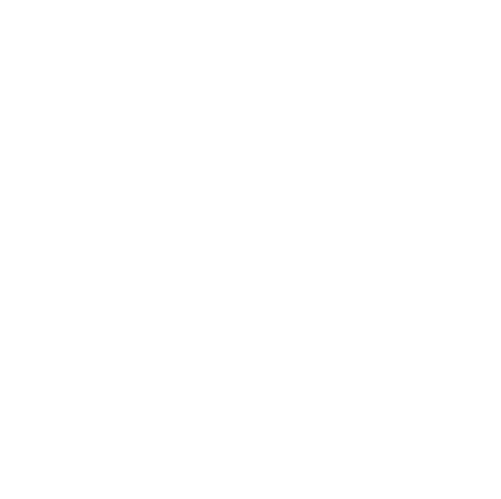 HallazgoEl monto que se destina para el mantenimiento de la piscina es de alrededor del 30%, esto incluye el agua utilizada, la electricidad y todos los químicos relacionados para su limpieza.El monto que se destina para el mantenimiento de la piscina es de alrededor del 30%, esto incluye el agua utilizada, la electricidad y todos los químicos relacionados para su limpieza.Riesgo / ImpactoEl hecho de que un monto tan significativo en relación con el presupuesto con que cuenta el comité de deportes de Nicoya, sea utilizado en el mantenimiento de la piscina, impide que dicho comité, utilice e invierta más recursos en el desarrollo deportivo de los jóvenes nicoyanos, afectando la mejora de las condiciones (infraestructura y acompañamiento técnico), que puedan lograr que la juventud se aleje de los riesgos sociales que en la actualidad existen, e incumpliendo con unos de los objetivos más importantes que los comités de deportes a nivel nacional deben perseguir.El hecho de que un monto tan significativo en relación con el presupuesto con que cuenta el comité de deportes de Nicoya, sea utilizado en el mantenimiento de la piscina, impide que dicho comité, utilice e invierta más recursos en el desarrollo deportivo de los jóvenes nicoyanos, afectando la mejora de las condiciones (infraestructura y acompañamiento técnico), que puedan lograr que la juventud se aleje de los riesgos sociales que en la actualidad existen, e incumpliendo con unos de los objetivos más importantes que los comités de deportes a nivel nacional deben perseguir.Recomendación/ Requerimiento La administración debe diseñar una estrategia que garantice el uso eficiente de los recursos empleados en el mantenimiento de la piscina olímpica, por ejemplo, efectuar un análisis de costo beneficio que permita determinar si es rentable invertir dinero, para volver a poner en funcionamiento el pozo profundo que pueda proveer a la piscina del agua que necesita.La administración debe diseñar una estrategia que garantice el uso eficiente de los recursos empleados en el mantenimiento de la piscina olímpica, por ejemplo, efectuar un análisis de costo beneficio que permita determinar si es rentable invertir dinero, para volver a poner en funcionamiento el pozo profundo que pueda proveer a la piscina del agua que necesita.Respuesta de la GerenciaResponsable:Fecha:Responsable:Fecha:Ref.Proceso OperativoSignificancia6.No existe una política, procedimiento o reglamentación interna para el control y pago de las horas extras.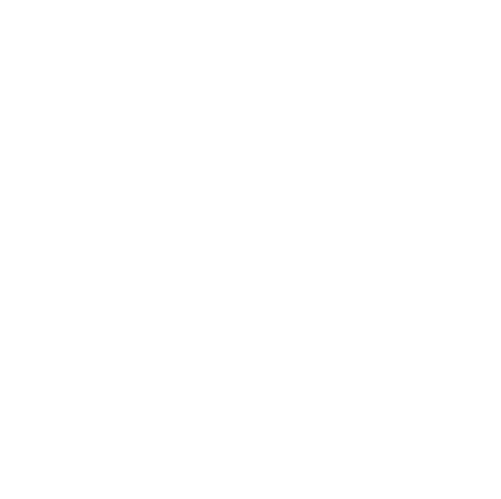 HallazgoNo existe reglamentación interna que permita controlar el adecuado uso de los recursos empleados en el pago de horas extra.No existe reglamentación interna que permita controlar el adecuado uso de los recursos empleados en el pago de horas extra.Riesgo / ImpactoLa ausencia de reglamentación puede culminar en el pago de horas extras no laboradas o no autorizas, afectando directamente las arcas públicas, la ausencia de controles relacionados, también puede afectar la eficiencia con la que el personal debe afrontar su jornada laboral de ocho horas, la cual debe ser aprovechada al máximo.La ausencia de reglamentación puede culminar en el pago de horas extras no laboradas o no autorizas, afectando directamente las arcas públicas, la ausencia de controles relacionados, también puede afectar la eficiencia con la que el personal debe afrontar su jornada laboral de ocho horas, la cual debe ser aprovechada al máximo.Recomendación/ Requerimiento Es necesario que, a la mayor brevedad posible, se reglamente a través de políticas o procedimientos internos el proceso de pago de horas extras laboradas en el comité de deportes de Nicoya, de tal forma que se garantice el uso adecuado de los recursos públicos, y se pueda monitorear la eficiencia en que los empleados utilizan el tiempo en su jornada laboral.Es necesario que, a la mayor brevedad posible, se reglamente a través de políticas o procedimientos internos el proceso de pago de horas extras laboradas en el comité de deportes de Nicoya, de tal forma que se garantice el uso adecuado de los recursos públicos, y se pueda monitorear la eficiencia en que los empleados utilizan el tiempo en su jornada laboral.Respuesta de la GerenciaResponsable:Fecha:Responsable:Fecha:Ref.Proceso Operativo Significancia7.Se detectaron facturas cuyo monto solo se refleja en colones y no en letras.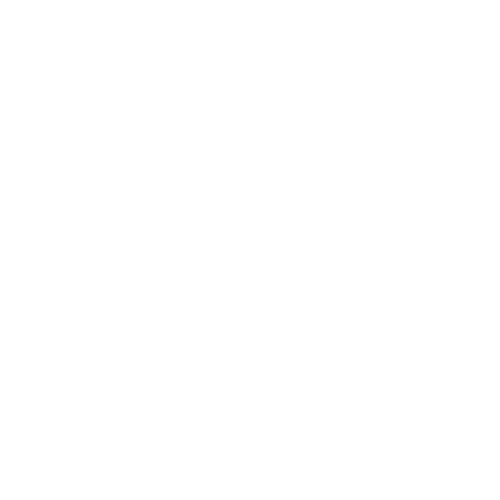 HallazgoDurante la revisión efectuada a la documentación que respalda los pagos mensuales por conceptos de gastos por bienes o servicios adquiridos por el comité de deportes, se determinó que la mayoría de las facturas que dan soporte a esas erogaciones, indican el monto a cancelar en números y No en letras, además se detectó que algunas facturas no presentan cedula jurídica, por lo que no corresponden a facturas aprobadas por tributación directa (timbradas) ejemplo, factura #0462045 de talabartería el gato por un monto de  ₡15.000, por concepto de reparación de caballito.Durante la revisión efectuada a la documentación que respalda los pagos mensuales por conceptos de gastos por bienes o servicios adquiridos por el comité de deportes, se determinó que la mayoría de las facturas que dan soporte a esas erogaciones, indican el monto a cancelar en números y No en letras, además se detectó que algunas facturas no presentan cedula jurídica, por lo que no corresponden a facturas aprobadas por tributación directa (timbradas) ejemplo, factura #0462045 de talabartería el gato por un monto de  ₡15.000, por concepto de reparación de caballito.Riesgo / ImpactoEl riesgo directo relacionado con estos hallazgos, es que, si el monto total de la factura solo se representa en números y no en letras, podría existir el riesgo de que las facturas puedan ser alteradas con facilidad, mientras que, si se indica también el monto en letras, este riesgo disminuye considerablemente, al tener que hacer dos modificaciones en el mismo documento.En relación con que, la administración acepte, para respaldar sus gastos, facturas que no han sido autorizadas por tributación directa (timbradas), el riesgo es que se contribuya a la evasión fiscal.El riesgo directo relacionado con estos hallazgos, es que, si el monto total de la factura solo se representa en números y no en letras, podría existir el riesgo de que las facturas puedan ser alteradas con facilidad, mientras que, si se indica también el monto en letras, este riesgo disminuye considerablemente, al tener que hacer dos modificaciones en el mismo documento.En relación con que, la administración acepte, para respaldar sus gastos, facturas que no han sido autorizadas por tributación directa (timbradas), el riesgo es que se contribuya a la evasión fiscal.Recomendación/ Requerimiento A la mayor brevedad posible, la administración del comité de deportes de Nicoya debe exigir que las facturas que respaldan los gastos, indiquen el monto total no solo en números, sino que también en letras, y que no se acepten facturas que no se encuentren debidamente timbradas y autorizadas por tributación directa para justificar gastos.A la mayor brevedad posible, la administración del comité de deportes de Nicoya debe exigir que las facturas que respaldan los gastos, indiquen el monto total no solo en números, sino que también en letras, y que no se acepten facturas que no se encuentren debidamente timbradas y autorizadas por tributación directa para justificar gastos.Respuesta de la GerenciaResponsable:Fecha:Responsable:Fecha:Ref.Proceso Financiero ContableSignificancia8. Se detectó una diferencia, entre lo registrado en contabilidad y lo cancelado por concepto de servicios de públicos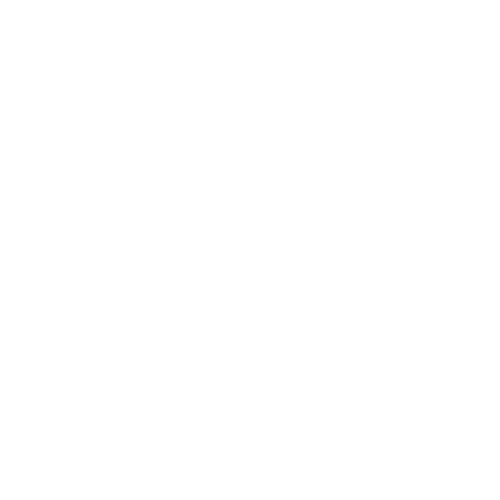 HallazgoExiste una diferencia en el mes de septiembre de ₡83.100, entre lo registrado en la contabilidad y la documentación que da soporte al pago por concepto de servicio de agua, y se detectó también una diferencia de ₡1.159.000 entre lo cancelado y lo registrado contablemente en el mes de junio, por concepto de servicios de energía eléctrica. Existe una diferencia en el mes de septiembre de ₡83.100, entre lo registrado en la contabilidad y la documentación que da soporte al pago por concepto de servicio de agua, y se detectó también una diferencia de ₡1.159.000 entre lo cancelado y lo registrado contablemente en el mes de junio, por concepto de servicios de energía eléctrica. Riesgo / ImpactoEl riesgo es que no se estén manejando de forma eficiente los recursos públicos, y que no existan controles internos relacionados con ese manejo.El riesgo es que no se estén manejando de forma eficiente los recursos públicos, y que no existan controles internos relacionados con ese manejo.Recomendación/ Requerimiento La administración debe implementar el uso de auxiliares por cuenta contable, que faciliten el control y el archivo, de toda la documentación que respalda los gastos efectuados por el comité, mes a mes, de tal forma que cada erogación este respaldada por documentación suficiente y competente, que garantice que los recursos públicos son utilizados en forma eficiente.La administración debe implementar el uso de auxiliares por cuenta contable, que faciliten el control y el archivo, de toda la documentación que respalda los gastos efectuados por el comité, mes a mes, de tal forma que cada erogación este respaldada por documentación suficiente y competente, que garantice que los recursos públicos son utilizados en forma eficiente.Respuesta de la GerenciaResponsable:Fecha:Responsable:Fecha:Ref.Proceso operativeSignificancia9.Poca inversión en el mantenimiento de la infraestructura ha ocasionado un deterioro importante.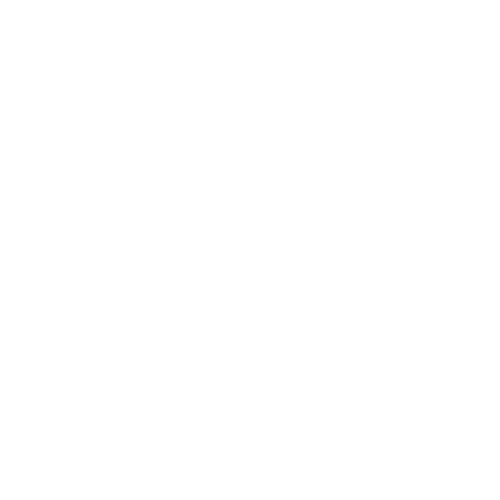 HallazgoDe acuerdo a una inspección física efectuada por el departamento de auditoria interna en las instalaciones del polideportivo de Nicoya, se determinó que la infraestructura sufre un importante deterioro, debido a la falta de inversión, los camerinos del gimnasio y de la piscina olímpica presentan problemas importantes en el cielorraso, en los lavatorios y servicios sanitarios, los pisos y las paredes también se encuentran deteriorados. De acuerdo a una inspección física efectuada por el departamento de auditoria interna en las instalaciones del polideportivo de Nicoya, se determinó que la infraestructura sufre un importante deterioro, debido a la falta de inversión, los camerinos del gimnasio y de la piscina olímpica presentan problemas importantes en el cielorraso, en los lavatorios y servicios sanitarios, los pisos y las paredes también se encuentran deteriorados. Riesgo / ImpactoEsto representa un perjuicio a las finanzas públicas, ya que el estado a través de diferentes instituciones ha invertido mucho dinero en la creación de instalaciones deportivas en todo el país, para el adecuado desarrollo de la juventud costarricense, a través de los juegos nacionales u otras competiciones.Esto representa un perjuicio a las finanzas públicas, ya que el estado a través de diferentes instituciones ha invertido mucho dinero en la creación de instalaciones deportivas en todo el país, para el adecuado desarrollo de la juventud costarricense, a través de los juegos nacionales u otras competiciones.Recomendación/ Requerimiento La administración del comité de deportes y la municipalidad de Nicoya deben unir esfuerzos, para conseguir los fondos necesarios que permitan darles un mantenimiento adecuado a las instalaciones del polideportivo, de tal forma que se garantice que pueda ser utilizada por muchas generaciones de nicoyanos en el desarrollo deportivo del cantónLa administración del comité de deportes y la municipalidad de Nicoya deben unir esfuerzos, para conseguir los fondos necesarios que permitan darles un mantenimiento adecuado a las instalaciones del polideportivo, de tal forma que se garantice que pueda ser utilizada por muchas generaciones de nicoyanos en el desarrollo deportivo del cantónRespuesta de la GerenciaResponsable:Fecha:Responsable:Fecha:Ref.Proceso OperativoSignificancia10.Se identificó que existe un edificio ubicado en la entrada del polideportivo, el cual se encuentra subutilizado como bodega de la comisión de emergencia y del polideportivo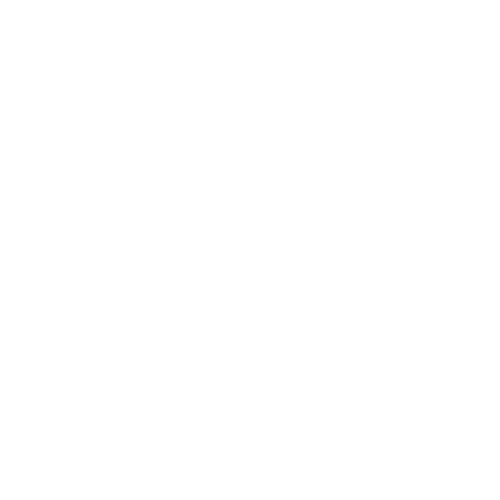 HallazgoExiste un edificio que mide en la entrada del polideportivo, que solamente es utilizado como bodega, y debido a esto y a la falta de inversión en mantenimiento, ha experimentado un deterioro importante.Existe un edificio que mide en la entrada del polideportivo, que solamente es utilizado como bodega, y debido a esto y a la falta de inversión en mantenimiento, ha experimentado un deterioro importante.Riesgo / ImpactoEl riesgo es el deterioro de activos pertenecientes al estado, y que por falta de inversión este deterioro sea irreversible, esto puede ser también un síntoma de ineficiencia por parte de la administración, ya que la falta de estrategia comercial, ha impedido que se le saque provecho a esta instalación, donde se podría desarrollar algún tipo de negocio que beneficie y origine recursos frescos, que sean aprovechados por el comité para el desarrollo deportivo del cantón.El riesgo es el deterioro de activos pertenecientes al estado, y que por falta de inversión este deterioro sea irreversible, esto puede ser también un síntoma de ineficiencia por parte de la administración, ya que la falta de estrategia comercial, ha impedido que se le saque provecho a esta instalación, donde se podría desarrollar algún tipo de negocio que beneficie y origine recursos frescos, que sean aprovechados por el comité para el desarrollo deportivo del cantón.Recomendación/ Requerimiento La administración debe desarrollar alguna estrategia y plan, para obtener provecho de esas instalaciones, mediante algún negocio u otra actividad comercial que le permita generar recursos frescos, necesarios para el cumplimiento de los objetivos y metas.La administración debe desarrollar alguna estrategia y plan, para obtener provecho de esas instalaciones, mediante algún negocio u otra actividad comercial que le permita generar recursos frescos, necesarios para el cumplimiento de los objetivos y metas.Respuesta de la GerenciaResponsable: Fecha:Responsable: Fecha:Ref.Proceso operativoSignificancia11.No existe reglamentación interna, relacionada con el proceso de viáticos.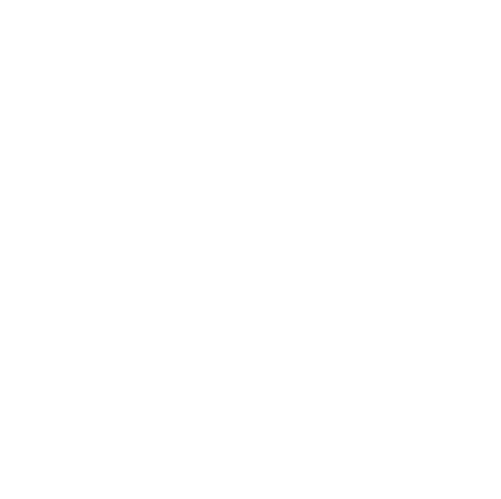 HallazgoNo existe una política o procedimiento interno que regule o controle el proceso de autorización, pago o reembolso de los viáticos, de igual forma se detectaron gastos hechos en supermercados de Nicoya, que posteriormente fueron liquidados y cancelados mediante la cuenta de viáticos.No existe una política o procedimiento interno que regule o controle el proceso de autorización, pago o reembolso de los viáticos, de igual forma se detectaron gastos hechos en supermercados de Nicoya, que posteriormente fueron liquidados y cancelados mediante la cuenta de viáticos.Riesgo / ImpactoLa falta de reglamentación impide definir claramente cuando algún empleado o deportista tiene derecho al pago de viáticos, de igual forma no permite determinar cuál es la naturaleza que debe tener un gasto para que se catalogado como viatico, ni la documentación que debe respaldarlo, esto puede originar pagos indebidos, afectando directamente la liquidez y los recursos con los que cuenta el comité de deportes de Nicoya.La falta de reglamentación impide definir claramente cuando algún empleado o deportista tiene derecho al pago de viáticos, de igual forma no permite determinar cuál es la naturaleza que debe tener un gasto para que se catalogado como viatico, ni la documentación que debe respaldarlo, esto puede originar pagos indebidos, afectando directamente la liquidez y los recursos con los que cuenta el comité de deportes de Nicoya.Recomendación/ Requerimiento A la mayor brevedad posible, la administración del comité de deportes debe implementar el reglamento interno de la municipalidad de Nicoya en lo relacionado con el proceso de pago y liquidación de viáticos, allí se indica claramente las condiciones que debe cumplir cualquier empleado para tener derecho a estos reintegros.A la mayor brevedad posible, la administración del comité de deportes debe implementar el reglamento interno de la municipalidad de Nicoya en lo relacionado con el proceso de pago y liquidación de viáticos, allí se indica claramente las condiciones que debe cumplir cualquier empleado para tener derecho a estos reintegros.Respuesta de la GerenciaResponsable: Fecha:Responsable: Fecha:Ref.Proceso contable financieroSignificancia12.La contabilidad no cuenta con auxiliares por cuenta contable.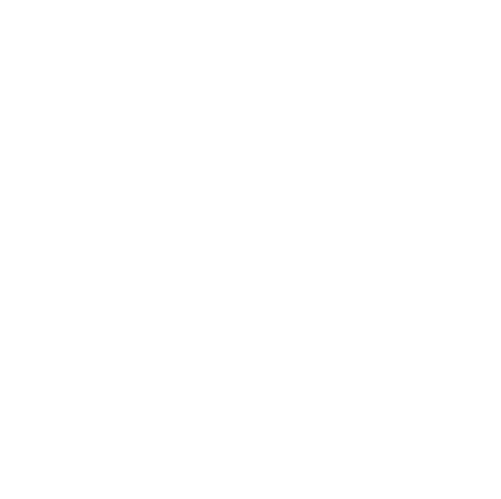 HallazgoLa contabilidad del comité cantonal de deportes se encuentra archivada y compilada de una forma no clara, ya que la documentación que respalda las transacciones no está ordenada en forma cronológica ni por cuenta contable.La contabilidad del comité cantonal de deportes se encuentra archivada y compilada de una forma no clara, ya que la documentación que respalda las transacciones no está ordenada en forma cronológica ni por cuenta contable.Riesgo / ImpactoLa información contable debe estar ordenada y archivada de tal forma que facilite al usuario de dicha información (administración, gerencia, publico) la comprensión de los acontecimientos financieros que hayan ocurrido en un período determinado, de no ser así, se podría afectar el proceso de toma de decisiones por parte de la gerencia y el proceso de fiscalización por parte de los entes correspondientes.La información contable debe estar ordenada y archivada de tal forma que facilite al usuario de dicha información (administración, gerencia, publico) la comprensión de los acontecimientos financieros que hayan ocurrido en un período determinado, de no ser así, se podría afectar el proceso de toma de decisiones por parte de la gerencia y el proceso de fiscalización por parte de los entes correspondientes.Recomendación/ Requerimiento  La contabilidad del comité cantonal de deportes, debe lo más pronto posible, diseñar e implementar auxiliares por cuenta contable, que faciliten la comprensión de la información financiera por parte de los usuarios, y de igual forma facilite el control de dicha información por parte de la administración. La contabilidad del comité cantonal de deportes, debe lo más pronto posible, diseñar e implementar auxiliares por cuenta contable, que faciliten la comprensión de la información financiera por parte de los usuarios, y de igual forma facilite el control de dicha información por parte de la administración.Respuesta de la GerenciaResponsable:Fecha:Responsable:Fecha:Ref.Proceso operativeSignificancia13.Existe una cuenta por cobrar a la secretaria del comité de deportes, cuyo saldo se ha mantenido igual por muchos meses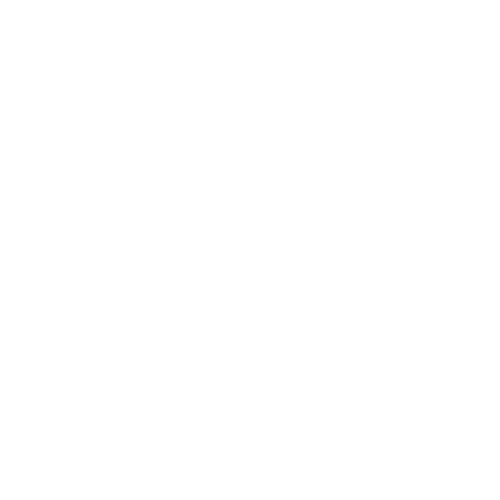 HallazgoSe detectó la existencia de una cuenta por cobrar a la secretaría del comité de deportes, cuyo saldo al 31 de diciembre de 2017 era de ₡1.839.036.26, y a la fecha de la auditoria el saldo se mantenía sin ningún tipo de abono a la cuenta.Se detectó la existencia de una cuenta por cobrar a la secretaría del comité de deportes, cuyo saldo al 31 de diciembre de 2017 era de ₡1.839.036.26, y a la fecha de la auditoria el saldo se mantenía sin ningún tipo de abono a la cuenta.Riesgo / ImpactoEl riesgo relacionado con este hallazgo, es que esos dineros no sean recuperados, afectando directamente, los recursos con los que cuenta el comité de deportes.El riesgo relacionado con este hallazgo, es que esos dineros no sean recuperados, afectando directamente, los recursos con los que cuenta el comité de deportes.Recomendación/ Requerimiento La administración debe inmediatamente gestionar la recuperación de esos dineros, ya sea en su totalidad o en tractos mediante un arreglo de pago.La administración debe inmediatamente gestionar la recuperación de esos dineros, ya sea en su totalidad o en tractos mediante un arreglo de pago.Respuesta de la GerenciaResponsable:Fecha:Responsable:Fecha:Ref.Proceso Operativo14.Durante el periodo 2017 la cuenta de actividades protocolarias y sociales se sobregiro.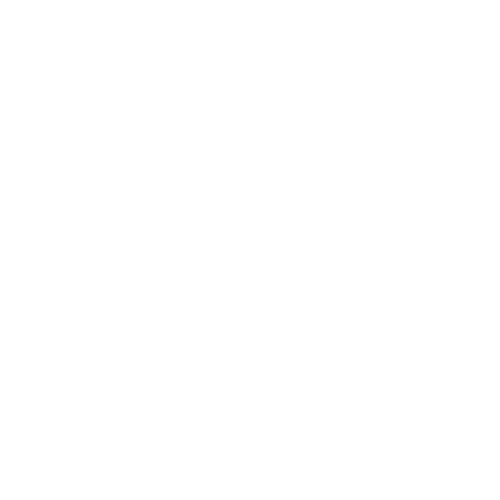 HallazgoDurante la revisión efectuada por el departamento de auditoria, se determinó que la cuenta de actividades protocolarias y sociales durante el año 2017, experimentó un sobregiro de ₡ 1.195.839.Durante la revisión efectuada por el departamento de auditoria, se determinó que la cuenta de actividades protocolarias y sociales durante el año 2017, experimentó un sobregiro de ₡ 1.195.839.Riesgo / ImpactoLos sobregiros, son una muestra clara de ineficiencia y de ausencias de controles internos, la contraloría ha sido enfática, en cuanto a que no se deben autorizar gastos si las cuentas No tienen contenido presupuestario, por lo que un sobregiro es un incumplimiento a la normativa que regula la utilización de fondos públicos.Los sobregiros, son una muestra clara de ineficiencia y de ausencias de controles internos, la contraloría ha sido enfática, en cuanto a que no se deben autorizar gastos si las cuentas No tienen contenido presupuestario, por lo que un sobregiro es un incumplimiento a la normativa que regula la utilización de fondos públicos.Recomendación/ Requerimiento La administración del comité cantonal de deportes junto con la junta directiva, deben implementar controles internos que contribuyan al monitoreo eficiente de las cuentas y de los gastos autorizados y relacionados con ellas, de tal forma que se eviten despilfarros y mal uso de los recursos públicos.La administración del comité cantonal de deportes junto con la junta directiva, deben implementar controles internos que contribuyan al monitoreo eficiente de las cuentas y de los gastos autorizados y relacionados con ellas, de tal forma que se eviten despilfarros y mal uso de los recursos públicos.Respuesta de la GerenciaResponsable:Fecha:Responsable:Fecha:Ref.Interface contable (finanzas)15.Existe una cuenta corriente en el Banco Nacional a nombre del comité cantonal, que No figura en los registros contables.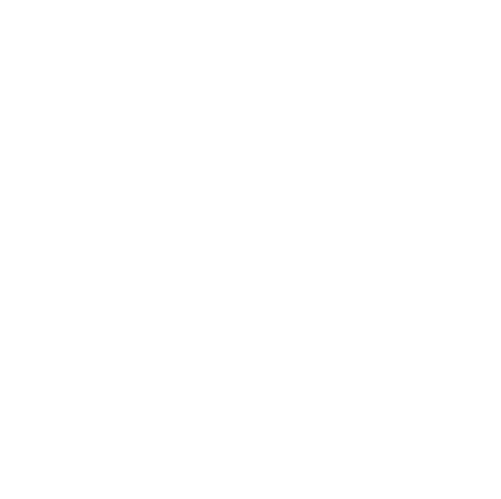 HallazgoDurante la revisión efectuada al comité cantonal de deportes de Nicoya, se determinó que existe una cuenta corriente en BNCR, que no aparece en los registros contables y que, por ende, No es conciliada por parte de la contabilidad.Durante la revisión efectuada al comité cantonal de deportes de Nicoya, se determinó que existe una cuenta corriente en BNCR, que no aparece en los registros contables y que, por ende, No es conciliada por parte de la contabilidad.Riesgo / ImpactoRepresenta un riesgo muy importante para el control interno, que cuentas corrientes a nombre del comité cantonal de deportes, No se encuentren registradas en la contabilidad, ya que eso indica que no existe ningún control ni monitoreo de los dineros que allí son depositados, esto puede originar perdidas y malversación de los fondos públicos, afectando la transparencia con la que debe ser manejado todo el proceso financiero.Representa un riesgo muy importante para el control interno, que cuentas corrientes a nombre del comité cantonal de deportes, No se encuentren registradas en la contabilidad, ya que eso indica que no existe ningún control ni monitoreo de los dineros que allí son depositados, esto puede originar perdidas y malversación de los fondos públicos, afectando la transparencia con la que debe ser manejado todo el proceso financiero.Recomendación/ Requerimiento Inmediatamente esa cuenta corriente, debe ser incluida en los registros contables del comité deportes, para que sea conciliada y controlada, de lo contrario, debe ser cerrada.Inmediatamente esa cuenta corriente, debe ser incluida en los registros contables del comité deportes, para que sea conciliada y controlada, de lo contrario, debe ser cerrada.Respuesta de la GerenciaResponsable:Fecha:Responsable:Fecha:Ref.Proceso Operativo16.El comité cantonal de deportes no cuenta con pólizas de riesgos de trabajo para sus empleados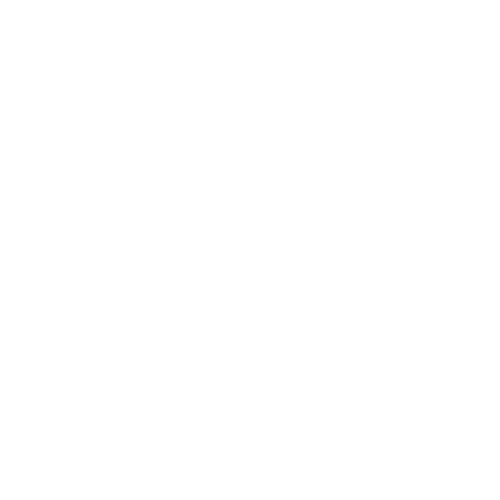 HallazgoNo existen pólizas que cubran a los empleados ante cualquier riesgo laboral.No existen pólizas que cubran a los empleados ante cualquier riesgo laboral.Riesgo / ImpactoEsto podría ocasionar contingencias por demandas, que originarían perdidas de recursos para la institución.Esto podría ocasionar contingencias por demandas, que originarían perdidas de recursos para la institución.Recomendación/ Requerimiento Se debe incluir en el presupuesto, recursos para el pago de pólizas por riesgo de trabajo, que evite futuras contingencias y perdidas.Se debe incluir en el presupuesto, recursos para el pago de pólizas por riesgo de trabajo, que evite futuras contingencias y perdidas.Respuesta de la GerenciaResponsable:Fecha:Responsable:Fecha:Ref.Proceso Operativo17.No existe convenio entre el comité cantonal de deportes de Nicoya y la asociación de natación de Nicoya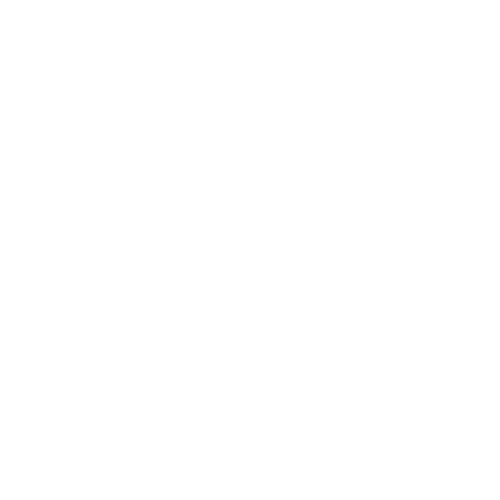 HallazgoNo existe convenio en el comité cantonal y la asociación de natación, por lo que no están definidos claramente los deberes y derechos en cuanto al uso de las instalaciones deportivas (piscina), de ambas partes.No existe convenio en el comité cantonal y la asociación de natación, por lo que no están definidos claramente los deberes y derechos en cuanto al uso de las instalaciones deportivas (piscina), de ambas partes.Riesgo / ImpactoEsto puede generar uso indebido de las instalaciones deportivas, o que intereses privados se aprovechen de los recursos del estado para obtener algún tipo de beneficio.Esto puede generar uso indebido de las instalaciones deportivas, o que intereses privados se aprovechen de los recursos del estado para obtener algún tipo de beneficio.Recomendación/ Requerimiento Se debe establecer un convenio por escrito entre las partes, que defina los deberes y derechos, y que permita una verdadera sinergia de ambas organizaciones que facilite el cumplimiento de sus metas en beneficio del deporte cantonal.Se debe establecer un convenio por escrito entre las partes, que defina los deberes y derechos, y que permita una verdadera sinergia de ambas organizaciones que facilite el cumplimiento de sus metas en beneficio del deporte cantonal.Respuesta de la GerenciaResponsable:Fecha:Responsable:Fecha:Ref.Proceso Operativo18.El comité cantonal de deportes a la fecha de la revisión, se encuentra moroso con la CCSS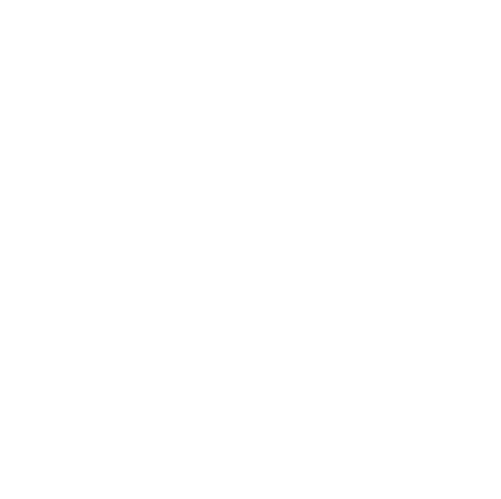 HallazgoA la fecha de la auditoría, el comité cantonal se encuentra atrasado en el pago de las cuotas correspondientes con la CCSSA la fecha de la auditoría, el comité cantonal se encuentra atrasado en el pago de las cuotas correspondientes con la CCSSRiesgo / ImpactoEl riesgo relacionado con este hallazgo, es que se está incumpliendo la ley, por lo que el comité puede ser sancionado o multado, afectando las arcas y los recursos públicos.El riesgo relacionado con este hallazgo, es que se está incumpliendo la ley, por lo que el comité puede ser sancionado o multado, afectando las arcas y los recursos públicos.Recomendación/ Requerimiento De forma inmediata se debe poner el día em el pago de las cuotas correspondientes a la CCSS y así evitar contratiempos y multas.De forma inmediata se debe poner el día em el pago de las cuotas correspondientes a la CCSS y así evitar contratiempos y multas.Respuesta de la GerenciaResponsable:Fecha:Responsable:Fecha:Auditorias Anteriores:N/AEquipo de Auditoria:CHERIT CHINKEYLOR SOLORZANOResponsable de la Auditoria:KEYLOR SOLORZANOTipo de Auditoria:Operativa, FinancieraDepartamento Auditado:Comité Cantonal de DeportesFecha para los Planes de Acción:ClasificaciónSymboloDescripción de las características del HallazgoMuy Alta Significancia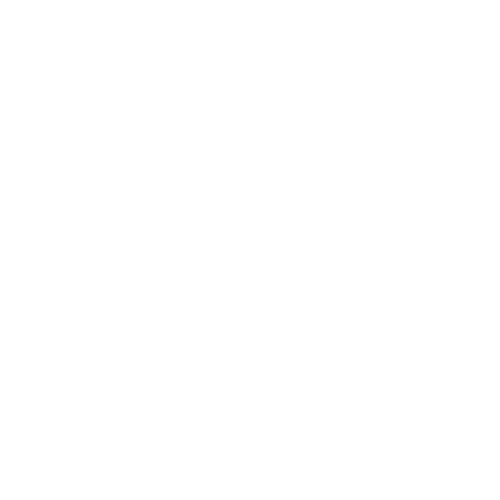 Hallazgo serio con un profundo efecto sobre la funcionalidad, eficiencia, efectividad o un adecuado Sistema de Control Interno.Alto impacto en la calidad del servicio al clienteViolación a la normativa y legalidad o a las políticas y regulaciones internasMuy poca seguridad de la integridad de los datos (mala custodia de los datos)Daño o mal manejo de los activos Daños en los sistemas informáticos / interrupción en el flujo de informaciónImpacto importante en los ingresosContingencias importantes (que puedan originar demandas y gastos importantes)Problemas importantes en la toma de decisionesFraude o malversaciónDaños importantes a la imagen de la corporaciónOportunidades muy importantes que se pierdan (ineficiencia)Alta significancia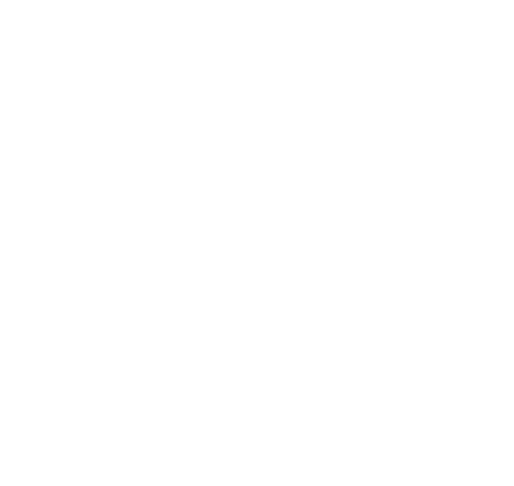 Hallazgo considerable, con un importante efecto sobre la adecuada funcionalidad, eficiencia, efectividad del sistema de control interno. Erros y fallas de alto impacto en el servicio al cliente. incumplir bloque de legalidad, así como las políticas y regulaciones internaserrores significantes en la integridad de los datos mal manejo de los activos  fallas en el flujo de información de los sistemassignificante impactoPotenciales contingenciasproblemas en la toma de decisionesriesgo de fraude o malversacióndaño a largo plazo de la imagen de la compañíaoportunidades de negocio perdidas (inacción o ineficiencia)Moderada significancia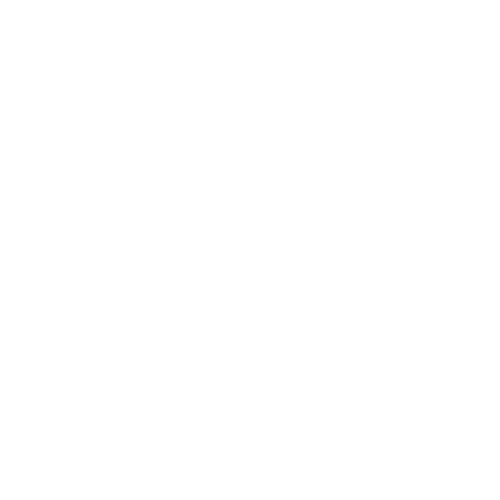 hallazgo con efectos medios en la funcionalidad, eficiencia, efectividad en el adecuado funcionamiento del sistema de control interno. Algún impacto en el servicio al clienteModerada discrepancia en el cumplimiento del bloque legal y de las políticas y regulaciones internasNo garantizada la seguridad de los datos de los procesosAlgún mal manejo de los activos Alguna falla en el manejo de los flujos de información de los sistemasModerado impacto en los ingresosPotencial daño en la eficiencia de los procesos Baja significancia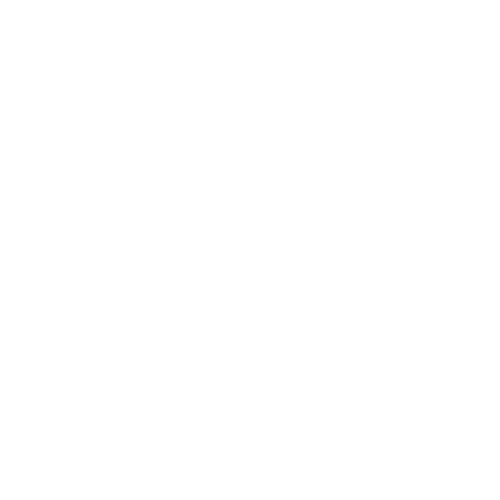 Hallazgo con poco efecto sobre las funciones o sobre la eficiencia del sistema de control interno.limitado impacto sobre los clientes Poca discrepancia con la normativa prudencial, con las regulaciones o políticas internas.Menores fallas en los sistemas de informaciónLimitado impacto en las gananciasOportunidad de mejoras para la eficiencia de los procesos. 